Paroisse Notre Dame de la ClapePROGRAMME DES MESSES, CELEBRATIONS, AUMONERIE, CATECHISMESecrétariat Paroissial Lundi au vendredi de 10h à 12h7, rue du Marché Coursan  04 68 33 51 04-04 68 32 07 08 ndlaclape@orange.frPrésence d’un prêtre le mardi, mercredi, jeudi, vendrediPère Robert ESSOUGOU AMOGO -  Père Gustavo PEZ NADALICH Père Théophile OKALA 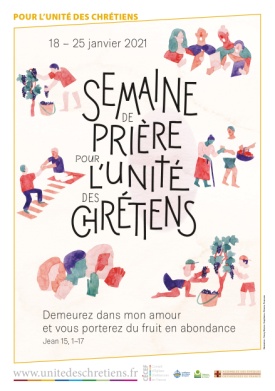 Vendredi 1er janvier 2021Ste Marie Mère de Dieu          Journée mondiale de la paix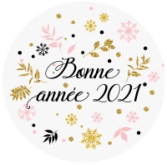 10h00 Messe à CoursanSamedi 2 janvierSte Basile le Grand17h30 Messe à Narbonne-PlageDimanche 3 janvierSte Geneviève9h30 Messe à Fleury d’Aude11h00 Messe à CoursanLundi 4 janvierSte AngèleMardi 5 janvierSt EdouardMercredi6 janvierEpiphanie du Seigneur17h30 Equipe Animation PastoraleJeudi 7 janvierSt RaymondVendredi 8 janvierSt LucienSamedi 9 janvierSte Alix17h30 Messe à St Pierre la merDimanche 10 janvierBaptême du Seigneur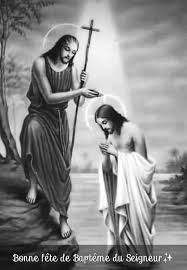 9h30 Messe à Armissan11h00 Messe à CoursanLundi11 janvierSt PaulinLa Chapelle  de St-Pierre-la-Mer est ouverte tous les jours pour une visite, un temps de prière ou d’adorationMardi12 janvierSte TatianaCatéchisme16h30  à Vinassan et 16h45 Armissan et Salles17h15 à Fleury Mercredi13 janvierSte Yvette9h00 Catéchisme à Coursan 14h30 Aumônerie des jeunes de l’enseignement public à CoursanJeudi14 janvierSt NinoVendredi15 janvierSt RémiSamedi16 janvierSt Marcel17h30 Messe à Narbonne-PlageDimanche17 janvier2ème dimanche TOSte Roseline9h30  Messe à Vinassan11h Messe à CoursanLundi 18 janvierLa Chapelle  de St-Pierre-la-Mer est ouverte tous les jours pour une visite, un temps de prière ou d’adorationMardi19 janvierSt MariusCatéchisme16h30  à Vinassan et 16h45 Armissan 16h45 à Salles 17h15 à  FleuryMercredi20 janvier9h00 Catéchisme à Coursan Jeudi21 janvierSte AgnèsVendredi22 janvierSt VincentSamedi23 janvierBx Urbain17h30 Messe à St Pierre la merDimanche24 janvier3ème dimanche TOSt François de Sales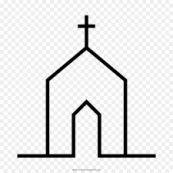 9h30  Messe à Salles11h00  Messe à CoursanLundi25 janvierConversion de St PaulLa Chapelle  de St-Pierre-la-Mer est ouverte tous les jours pour une visite, un temps de prière ou d’adorationMardi26 janvierSt Tite et TimothéeCatéchisme16h30  à Vinassan 16h45 Armissan 16h45 à Salles   17h15 à Fleury 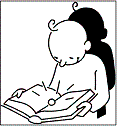 Mercredi27 janvierSte Angèle9h00 Catéchisme à Coursan 14h30 Aumônerie des jeunes de l’enseignement public à CoursanJeudi28 janvierSt Thomas d’AquinVendredi29 janvierSt GildasSamedi30 janvierSte Martine17h30 Messe à Narbonne PlageDimanche31 janvierSt Jean Bosco9h30 Messe à Salles d’Aude11h00  Messe à Coursan 